                                                                                                                   ПРОЕКТ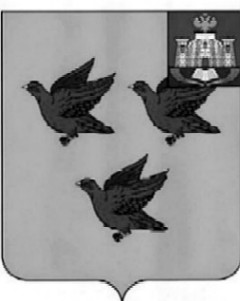 РОССИЙСКАЯ ФЕДЕРАЦИЯОРЛОВСКАЯ ОБЛАСТЬАДМИНИСТРАЦИЯ ГОРОДА ЛИВНЫПОСТАНОВЛЕНИЕ____________________                                                                           № ______            г. ЛивныО выявлении правообладателя ранееучтенного объекта недвижимостиВ  соответствии  со статьей 69.1 Федерального закона от 13 июля 2015 года №218-ФЗ «О государственной регистрации недвижимости» администрация города Ливны постановляет:1. В отношении жилого дома  с кадастровым номером 57:26:0010112:446, расположенного по адресу: Орловская область, г.Ливны, ул.Черкасская 1-я, д.18, в качестве его правообладателя, владеющего данным объектом недвижимости на праве собственности, выявлена Некрасова Зоя Ивановна, ……………………., место рождения: г.Ливны Орловской области, паспорт гражданина Российской Федерации серия ……………….. выдан Ливенским ГРОВД Орловской области …………………..года, код подразделения ………………, СНИЛС ……………………, проживающая по адресу: Российская Федерация, Орловская область, г.Ливны, ……………….2. Право собственности Некрасовой Зои Ивановны на указанный в пункте 1 настоящего постановления объект недвижимости подтверждается свидетельством о праве на наследство, выданным 4 июня 1994 года нотариусом Полетаевой М.М., номер в реестре регистрации нотариальных действий 2-347 и свидетельством о праве на наследство по закону, выданным 29 июля 1987 года нотариусом Сидоренко К.А., номер в реестре регистрации нотариальных действий 2435 . 3. Указанный в пункте 1 настоящего постановления объект недвижимости не прекратил существование, что подтверждается актом осмотра от 01 июля 2022 года № 728 (прилагается).4. Отделу архитектуры и градостроительства администрации города Ливны внести необходимые изменения в сведения ЕГРН.5. Контроль за исполнением настоящего постановления возложить на  начальника отдела архитектуры и градостроительства администрации города.Глава города                                                                                     С.А. Трубицин